	Шалость детей с огнём – распространённая причина пожара. Финал таких пожаров может быть очень трагичным – гибель ребенка. Виноваты в этом родители, вопросы воспитания у детей чувства ответственности за шалость с огнем, к сожалению, нечасто волнуют взрослого человека.	Почти все маленькие дети проявляют повышенный интерес к огню, не осознавая в полной мере его потенциальную опасность; их неудержимо манит к этому чуду природы. В возрасте от трех до пяти лет дети в своих играх часто повторяют взрослых, имитируя их действия, труд. В этом возрасте детям хочется все скорее узнать и испытать на себе. Стремление к самостоятельности особенно проявляется, когда дети остаются дома одни.Нельзя быть уверенным в том, что оставшись одни, ребенок не решится поиграть коробочкой спичек, не захочет поджечь бумагу, не устроит костер, который однажды видел в лесу.	Бывают случаи, когда взрослые ввиду разных обстоятельств вынуждены оставлять детей на какое-то время без надзора.		Это опасно, особенно если дети остаются в запертых квартирах или комнатах. В случае пожара они не смогут выйти из опасного помещения наружу.	Нередки случаи, когда шалость переходит в хулиганство. Ради развлечения ребята пускают с крыш домов и балконов горящие «самолетики», поджигают почтовые ящики, обшивки дверей квартир, бросают в подъезды зажженные дымовые шашки, совершенно не думая, к каким последствиям могут привести такие развлечения.	Как правило, виноваты во всех этих шалостях прежде всего родители, старшие братья и сестры, которые оставляют детей без присмотра в квартирах, не прячут от них спички, не контролируют поведение детей, не следят за их играми, а иногда, потакая детским капризам, разрешают самостоятельно играть со спичками, поручают малолетним детям присматривать за топящимися печами, включать электроприборы.Что нужно делать для того, чтобы избежать пожара от детской шалости с огнем:рассказывайте детям о пожаробезопасном поведении;будьте примером во всех ситуациях, связанных с соблюдением правил пожарной безопасности;не оставляйте спички в доступном для детей месте;не поручайте детям разжигать печи, газовые плиты, самостоятельно включить электробытовые приборы;следите, чтобы дети не разжигали костры;уходя из дома, не оставляйте малолетних детей без присмотра взрослых;организуйте ребенку интересный досуг.Научите ребенка правильным действиям при пожаре:при обнаружении пожара или признака горения (задымления, повышенной температуры, запаха гари и т.п.) ребенок любого возраста должен немедленно покинуть помещение;сообщить о пожаре взрослым или вызвать пожарных по телефону «01», или по мобильному телефону по номеру «112».	Как говорят: «Запретный плод сладок!», поэтому полезнее объяснить еще раз ребенку о подстерегающей его опасности, таящейся в коробке спичек, зажигалке, чем просто сказать: «Нельзя!».	Уважаемые родители! Помните, что во многом дети подражают вам. Будьте сами предельно осторожны в общении с огнем и разъясняйте детям, какую опасность представляет шалость с огнем. Не забывайте, что ребенок, предоставленный сам себе, непроизвольно может стать виновником пожара.ПОМНИТЕ, ЧТО ОТ ВАС ЗАВИСИТ ЖИЗНЬ ВАШИХ ДЕТЕЙ!Комитет гражданской защиты населенияадминистрации Волгограда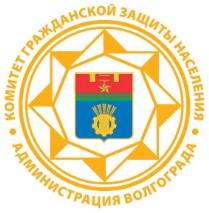 ШАЛОСТЬ ДЕТЕЙ С ОГНЕМ(памятка для родителей)